Trung tâm Dịch vụ việc làm – Ban quản lý các KCN Bắc Ninh thông báo tuyển dụng nhân sự vào làm việc tại Công ty TNHH Nitto Việt Nam              CÔNG TY TNHH NITTO VIỆT NAM 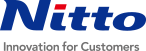                                      (công ty 100% vốn Nhật Bản) Địa chỉ: Nhà Xưởng RBF-E/F, Khu RBF, Số 108, Đường Hữu Nghị, KCN VSIP BN, Xã Phù Chẩn, Thị xã Từ Sơn, Bắc NinhTên giao dịch: NITTO VIETNAM CO.,LTDNgành nghề chính: Gia công tấm phim phân cực dạng tấm và láNgày thành lập công ty: 2/2/2016Qui mô công ty: 300-500 người .Thuộc Tập đoàn Nitto Denko: Là một tâp đoàn hoạt động trong nhiều lĩnh vực và có mặt tại rất nhiều nước trên thế giới. Websize:  https://www.nitto.com/.Hiện Công ty có nhu cầu tuyển nhân sự tại các vị trí sau:Tuyển Công nhân Nam, Nữ  BP Quản lý chất lượngMÔ TẢ CÔNG VIỆCTeam QC: Chỉ lấy nữNhập dữ liệu gửi khách hàng.Tạo báo cáo xuất hàng.Làm việc theo hướng dẫn và yêu cầu của cấp trên.Team Đặc tính: Lấy cả Nam nữKiểm tra đặc tính của sản phẩm bằng thiết bị đo và thiết bị đánh giá theo tiêu chuẩn có sẵn.Nhập dữ liệu vào file kết quả.Làm việc theo hướng dẫn và yêu cầu của cấp trên.Team PQC: Lấy cả nam và nữKiểm soát chất lượng quá trình sản xuấtKiểm tra chất lượng sản phẩmLàm việc theo hướng dẫn và yêu cầu của cấp trên.Thời gian làm việc: Làm caLàm 2 tuần ngày, 2 tuần đêm (luân phiên) nghỉ thứ 7. Chủ nhật+ Ca ngày: 08:00~20:00+ Ca đêm: 20:00~08:00+ Khoảng 22 công/ tháng làm việc.Làm thêm: Hiện tại từ Tháng 10 đến tháng 12 thì làm thêm ít trung bình chỉ được 10-20 tiếng/ thángCuối năm và sang năm 2024 làm thêm sẽ nhiều hơnYÊU CẦUSố lượng: 03 ngườiĐộ tuổi : 2004-1993Giới tính: Nam nữTrình độ: Bắt buộc tốt nghiệp THPTKinh nghiệm: Ưu tiên có kinh nghiệm QA, QC (không bắt buộc)Ngoại ngữ: Không yêu cầuBiết nhập liệu excel máy tính là lợi thếCó khả năng làm thêm theo yêu cầu công việc.QUYỀN LỢI- Tham gia đầy đủ các loại bảo hiểm và các ngày nghỉ theo quy định của Luật lao động.- Tham gia công đoàn và hưởng các chế độ phúc lợi công đoàn.- Công ty mua bảo hiểm 24/7 cho toàn CNV.- Chế độ tăng lương: 1 năm 1 lần.- Chế độ thưởng: 1 năm 1 lần.- Hàng năm đánh giá tăng lương, thăng chức.- Tăng lương thâm niên: cứ 6 tháng tăng lương 1 lần 100.000 VNĐ vào lương cơ bản và tăng cho đến 5 năm thì dừng lại- Trợ cấp khác: trợ cấp chức vụ; ngoại ngữ; nhà ở; xăng xe; chuyên cần; xe nâng;….- Tham gia các chương trình đào tạo nội bộ, đào tạo ngoài, đào tạo với chuyên gia, kỹ sư người Nhật, Hàn, Trung (nếu có)- Tiệc công ty, du lịch, Quà các dịp lễ tết.- Công ty cung cấp 1 ngày 1 xuất ăn nếu làm 8 tiếng ; 2 xuất ăn nếu làm 12 tiếng- Nhiều chế độ phúc lợi khác nữa.- Môi trường công ty thân thiện, sạch sẽ và chuyên nghiệp.- Các cấp trên vui vẻ, hòa đồng. Đồng nghiệp giúp đỡ lẫn nhau.HỒ SƠ GỒMCV xin việc tiếng Việt( kèm CV tiếng Anh/ Nhật theo yêu cầu từng vị trí tuyển)Hoặc nộp hồ sơ photo tại Công tyTrên CV xin việc hay hồ sơ ghi rõ vị trí ứng tuyển.Hạn nộp:  Đến hết thứ 4 ngày 25/10/2023Dự kiến phỏng vấn: chiều thứ 5 ngày 26/10/2023Dự kiến đi làm: 01/11/2023THÔNG TIN LIÊN HỆCông ty TNHH Nitto Việt NamĐịa chỉ: Nhà Xưởng RBF-E/F, Khu RBF, Số 108, Đường Hữu Nghị, KCN VSIP BN - Xã Phù Chẩn - Thị xã Từ Sơn - Bắc NinhE-mail: . mai.buithi@nitto.com Tel. 02223 765 2560Hoặc: Trung tâm Dịch vụ việc làm - Ban quản lý các KCN Bắc Ninh Địa chỉ: Số 10, đường Lý Thái Tổ, phường Suối Hoa, TP. Bắc NinhEmail: vieclamkcnbacninh@gmail.com  Tel: 02413.821.919Lưu ý: Lao động không phải nộp bất kỳ khoản phí nào để được làm việc tại công ty.
Trân trọng thông báo!                                 